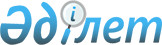 О внесении изменение в постановление акимата Тупкараганского района от 13 мая 2013 года № 112 "Об установлении квоты рабочих мест для лиц, состоящих на учете службы пробации уголовно-исполнительной инспекции, а также лиц, освобожденных из мест лишения свободы и несовершеннолетних выпускников интернатных организаций в Тупкараганском районе"
					
			Утративший силу
			
			
		
					Постановление Тупкараганского районного акимата Мангистауской области от 27 октября 2014 года № 281. Зарегистрировано Департаментом юстиции Мангистауской области 27 ноября 2014 года № 2535. Утратило силу постановлением акимата Тупкараганского района Мангистауской области от 9 декабря 2016 года № 236      Сноска. Утратило силу постановлением акимата Тупкараганского района Мангистауской области от 09.12.2016 № 236(вводится в действие по истечении десяти календарных дней после дня его первого официального опубликования).

      Примечание РЦПИ.

      В тексте документа сохранена пунктуация и орфография оригинала.

      В соответствии Законами Республики Казахстан от 23 января 2001 года "О местном государственном управлении и самоуправлении в Республике Казахстан", от 3 июля 2013 года № 124-V "О внесении изменений и дополнений в некоторые законодательные акты Республики Казахстан по вопросам приведения их в соответствие с Системой государственного планирования Республики Казахстан" и на основании представления Департамента юстиции Мангистауской области от 2 апреля 2014 года № 02-11-758 "Об устранении нарушений закона", а также протеста прокуратуры Тупкараганского района от 18 апреля 2014 года № 2-110714-00703", акимат Тупкараганского района ПОСТАНОВЛЯЕТ:

      1. Внести в постановление акимата Тупкараганского района от 13 мая 2013 года № 112 "Об установлении квоты рабочих мест для лиц, состоящих на учете службы пробации уголовно-исполнительной инспекции, а также лиц, освобожденных из мест лишения свободы и несовершеннолетних выпускников интернатных организаций в Тупкараганском районе" (зарегистрировано в Реестре государственной регистрации нормативных правовых актов за № 2249, опубликовано в газете "Ақкетік арайы" от 18 февраля 2014 года № 07 /633-634/) следующие изменения:

      Преамбулу постановления изложить в новой редакции:

      "В соответствии с подпунктами 14-1), 14-3) пункта 1 статьи 31 Закона Республики Казахстан от 23 января 2001 года "О местном государственном управлении и самоуправлении в Республике Казахстан", подпунктами 5-5), 5-6) статьи 7 Закона Республики Казахстан от 23 января 2001 года "О занятости населения", Тупкараганский районный акимат ПОСТАНОВЛЯЕТ:".

      2. Государственному учреждению "Тупкараганский районный отдел занятости и социальных программ" (М. Дощанов) после государственной регистрации в Департаменте юстиции Мангистауской области настоящего постановления обеспечить его официальное опубликование в информационно-правовой системе "Әділет" и в средствах массовой информаций.

      3. Контроль за исполнением настоящего постановления возложить на заместителя акима района Алтынгалиева Т.

      4. Настоящее постановление вступает в силу со дня государственной регистрации в Департаменте юстиции Мангистауской области и вводится в действие по истечении десяти календарных дней после дня его первого официального опубликования.


					© 2012. РГП на ПХВ «Институт законодательства и правовой информации Республики Казахстан» Министерства юстиции Республики Казахстан
				
      Аким района

Т. Асауов
